Publicado en Berlin el 16/01/2018 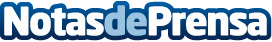 Año nuevo, productos nuevos: Snom empieza fuerte el 2018 con tres nuevos productosEl especialista de telefonía IP y marca líder Snom Technology comienza el 2018 con tres nuevos productos, uno por cada una de sus principales líneas de teléfonos: de sobremesa, inalámbricos y de conferenciasDatos de contacto:Patricia Igualwww.snom.comNota de prensa publicada en: https://www.notasdeprensa.es/ano-nuevo-productos-nuevos-snom-empieza-fuerte Categorias: Telecomunicaciones Consumo Innovación Tecnológica http://www.notasdeprensa.es